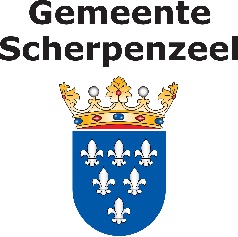 Aanvraagformulier leefgeld Oekraïne

U doet een aanvraag voor leefgeld. De informatie op dit inlichtingenformulier gebruiken wij om uw recht op deze tijdelijke regeling vast te stellen. Het leefgeld bestaat uit verschillende delen, namelijk: eetgeld, geld voor persoonlijke uitgaven, en woongeld (alleen bij Particuliere Opvang). De hoogte van het leefgeld wordt vastgesteld op grond van uw persoonlijke omstandigheden. Wij betalen het leefgeld uit op een Simpledcard, dit is een tijdelijke bankpas waarmee u geld kunt opnemen en kunt pinnen in winkels. Wij verstrekken per huishouden 1 Simpledcard. 

Alle wijzigingen die zich in uw situatie voordoen moet u direct doorgeven op mailadres leefgeld@scherpenzeel.nl o.v.v. leefgeld. Bijvoorbeeld een verhuizing of werk.  Uw naam op uw Aanvraagformulier Leefgeld moet overeenkomen met uw inschrijving Basisregistratie Personen (BRP). Vul dit formulier daarom in met Nederlandse letters.

1. Persoonsgegevens

				Aanvrager 					Partner	Naam	
Voorletters
Geboortedatum
Man of vrouw
Straat
(verblijfadres in Nederland)
Postcode en woonplaats
Telefoonnummer
E-mailadres
Soort ID-bewijs
Nummer ID-bewijs
Datum aankomst in Nederland2. Gezinssamenstelling 
Persoon	Naam:		Geboortedatum:		Relatie tot aanvrager: 
1
23
453. Inschrijving Basisregistratie Personen (BRP)
Staat u (allen) ingeschreven in onze gemeente		Ja, per ……. (datum)
								Nee, omdat …..

5. Gegevens verblijf
  Naam gemeentelijke opvang: 
  Verblijf bij gastgezin   		Naam:   Ander verblijf			Namelijk 6. Verklaring en ondertekening
Ik verklaar dat dit formulier naar waarheid is ingevuld zodat de gemeente kan vaststellen of ik recht heb op de betaling van leefgeld. 
Ik weet dat wijzigingen, die gevolgen kunnen hebben voor de verstrekking van leefgeld, direct moeten worden doorgegeven aan de gemeente via sociaalteam@scherpenzeel.nl. o.v.v. leefgeld.

Datum: …..


…..
(handtekening aanvrager) Het ingevulde en ondertekende aanvraagformulier per email versturen naar: leefgeld@scherpenzeel.nl, o.v.v. leefgeldNa ontvangst van dit formulier nemen wij contact met u op om de Simpledcard met het leefgeld aan u uit te reiken. Bericht om te delen in de appgroep (samen met het formulier)Vanaf vandaag kan er met bijgaand formulier leefgeld worden aangevraagd bij de gemeente Scherpenzeel. Het ingevulde formulier mag o.v.v. ‘leefgeld’ worden gestuurd naar sociaalteam@scherpenzeel.nlNa ontvangst van het formulier neemt de gemeente contact op over het in ontvangst nemen van de Simpledcard (pas waarop het leefgeld wordt verstrekt). Voor bij de balieWelkom bij gemeente Scherpenzeel.U komt uw pas (Simpledcard) halen. Wilt u uw identiteitsbewijs laten zien? Dat is nodig om de pas mee te mogen geven. Wilt u uw handtekening zetten voor ontvangst van de kaart.Dankuwel!